STERLING HIGH SCHOOL DISTRICT501 S. WARWICK ROAD, SOMERDALE, NEW JERSEY 08083-2175PHONE (856) 784-1287		 FAX (856) 784-7823Matthew Sheehan
Superintendent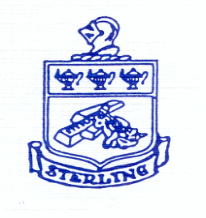 Community Advocacy GroupMonday, February 5, 2024Start Time:End Time:Attendees:  Mary Lomax, Emily Balog, Chrissy Rivera, Brittany Stone, Matt Minder, Denise Sellers, Rick Krause, Russ Carney, Jessica Farrell, Mike Sheridan, Rachel Hample, Jacqueline Crawford, Colm Fidgeon, Desi Mullen, Anita Schwartz, Julia Benjamin, Jim Randazzo, Stacy Baker, and Monica Boggan.AgendaUpdate on Feasibility StudyTimelinesContracted with Rowan - September 23Meeting with Stakeholders - October 23Develop lines of Inquiry - Nov 23District Specific Questions - Nov 23Outline Proposed StudyLines of Inquiry from Steering CommitteeData Gathering and In-person InterviewsFinancial - Jan / Feb 24Personnel - Jan / Feb 24Curriculum - Jan / Feb 24Gov't and Legal Issues - Jan / Feb 24Produce an Analysis of Demographic Issues - March 30, 2024Data Collection - Jan / Feb 24Written Narrative - April 24Analysis of Educational and Programmatic IssuesData Collection - Jan / Feb 24Data Analysis - May 2024Written Narrative - May 30, 2024Analysis of Financial and Operations IssuesData Requested - Jan / Feb 24Data Analysis - May 24Written Narrative - May 30, 2024Recommendations on Analysis and Final Study DocumentWritten Recommendations for Steering Committee Review - June 30, 2024Meet with District Liaisons to review Draft and make adjustments - July 15, 2024Submit Final Document - July 30, 2024Present Findings and Recommendations PubliclyParticipation Districts - August 15, 2024Community Finding and Recommendations - September 30, 2024Review of Challenges and Concerns of RegionalizationMindsetMust Have'sGame Plan Strategies to Challenges and Concerns